Supplemental Figure 2: Anatomy of the anal canal and perianus  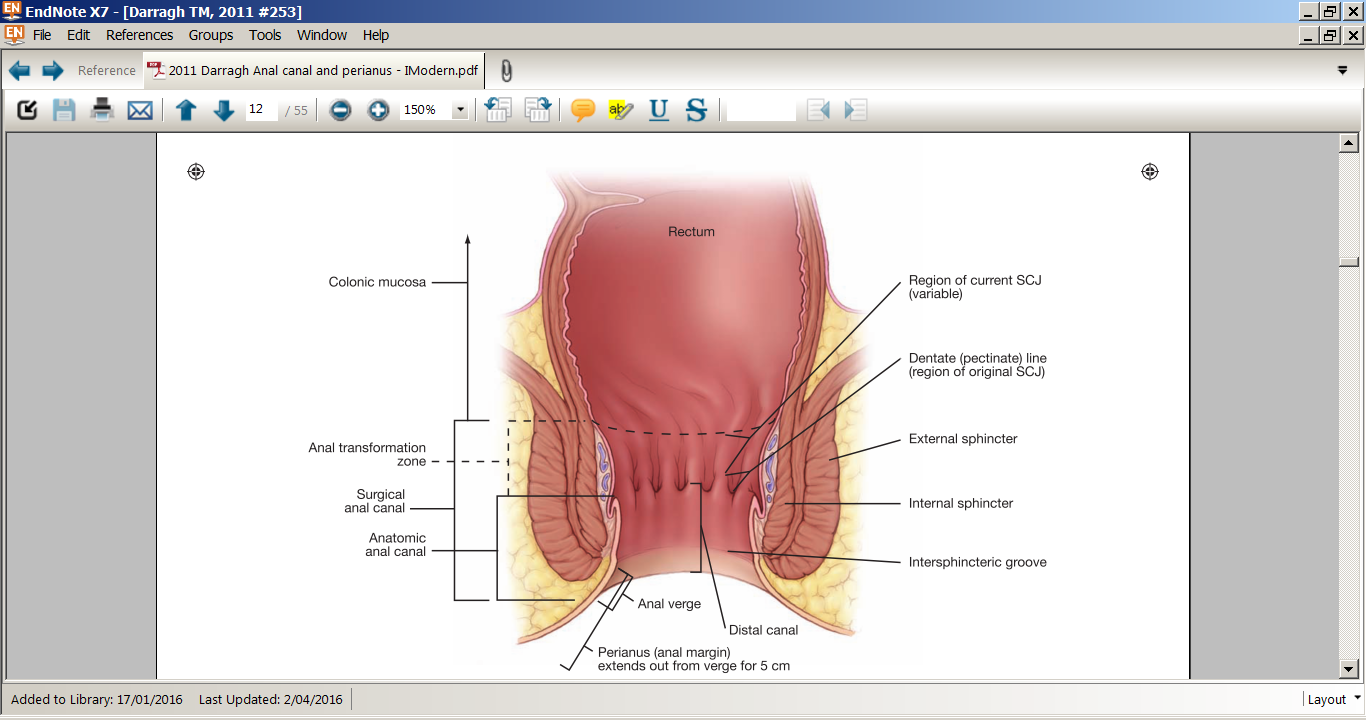 Source: Darragh TM, B. J., Jay N, Palefsky J, Ed. (2011). (Darragh TM, 2011)